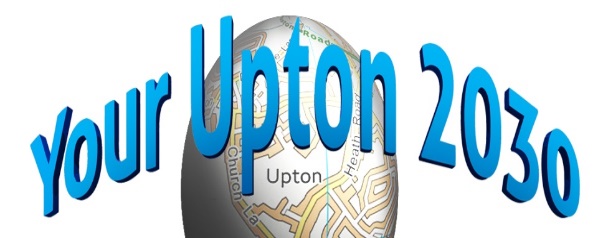 Email: np@uptonbychester.org.ukNDP STEERING GROUP MEETING – Tuesday 29 May 2018, 7.30 pm at The Pavilion, Wealstone LaneAGENDA1. APOLOGIES FOR ABSENCE.To receive apologies for absence. 2. MINUTES OF THE LAST MEETING.To approve the Minutes of the meeting held on 30 April 20183. COMMUNITY CONSULTATIONUptonFest stall 27 AprilData from 2015 consultation survey in SurveyMonkeyOngoing publicity: Banners, Twitter4. UPDATES ON POLICY WORKING GROUPSHousing: JE, DE, JHPhysical Character: DE5. POLICY ON TRANSPORTTo brainstorm priority areas in which to start to draft policy on Transport6. TIMELINE & CWAC SUPPORTTo review recent communication with Catherine Morgatroyd7. DATA PROTECTION REQUIREMENTSFormal adoption of plan presented by AL at the March SG meeting8. DATE AND TIME OF THE NEXT MEETING.To confirm that the next meeting will be on Monday 25th June at 7.30 in the Pavilion